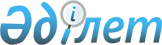 О материальном обеспечении детей-инвалидов, обучающихся и воспитывающихся на дому
					
			Утративший силу
			
			
		
					Постановление акимата Тарановского района Костанайской области от 16 апреля 2012 года № 180. Зарегистрировано Управлением юстиции Тарановского района Костанайской области 10 мая 2012 года № 9-18-166. Утратило силу постановлением акимата Тарановского района Костанайской области от 2 сентября 2013 года № 357

      Примечание РЦПИ.

      В тексте сохранена авторская орфография и пунктуация.      Сноска. Утратило силу постановлением акимата Тарановского района Костанайской области от 02.09.2013 № 357.      В соответствии со статьей 31 Закона Республики Казахстан от 23 января 2001 года "О местном государственном управлении и самоуправлении в Республике Казахстан", Стандартом государственной услуги "Оформление документов для материального обеспечения детей-инвалидов, обучающихся и воспитывающихся на дому", утвержденным постановлением Правительства Республики Казахстан от 7 апреля 2011 года № 394, в целях реализации бюджета акимат Тарановского района ПОСТАНОВЛЯЕТ:



      1. Оказать социальную помощь для материального обеспечения детей-инвалидов, обучающихся и воспитывающихся на дому в размере восьми месячных расчетных показателей на каждого ребенка ежеквартально.

      Сноска. Пункт 1 в редакции постановления акимата Тарановского района Костанайской области от 27.09.2012 № 416 (вводится в действие по истечении десяти календарных дней после дня его первого официального опубликования и распространяет свое действие на отношения, возникшие с 1 января 2012 года).



      2. Определить уполномоченным органом по назначению и выплате социальной помощи государственное учреждение "Отдел занятости и социальных программ акимата Тарановского района" (далее - уполномоченный орган).



      3. Установить, что социальная помощь выплачивается в течение соответствующего учебного года.



      4. Выплата социальной помощи осуществляется путем перечисления денежных средств на банковский счет получателя социальной помощи, через банки второго уровня или организации, имеющие лицензии на соответствующие виды банковских операций.



      5. Настоящее постановление вводится в действие по истечении десяти календарных дней после дня его первого официального опубликования и распространяет свое действие на отношения, возникшие с 1 января 2012 года.      Аким района                                А. Бондаренко      СОГЛАСОВАНО:      Начальник ГУ "Отдел

      занятости и социальных

      программ акимата

      Тарановского района"

      ___________ Л. Утешева      Начальник ГУ "Отдел

      экономики и финансов

      акимата Тарановского

      района"

      ____________ В. Ересько
					© 2012. РГП на ПХВ «Институт законодательства и правовой информации Республики Казахстан» Министерства юстиции Республики Казахстан
				